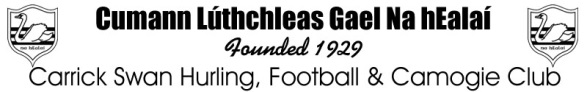 Field Development Draw ResultsDay 1. 03/12/19	€500 		Darren Lyons Tybressey------------------------------------------------------------------------------------Day 2. 04/12/19	€500		Eamonn O’Doherty Castle View ------------------------------------------------------------------------------------Day 3. 05/12/19     €500 		Seanie Dunne St.Johns Terrace------------------------------------------------------------------------------------Day 4. 06/12/19	€500		Aoife McCarthy Lr.Ballylynch	 ------------------------------------------------------------------------------------Day 5. 07/12/19	€500 		P.J.Loughman St.Mollerans------------------------------------------------------------------------------------Day 6. 08/12/19	€500            Ger & Breda Breen Castle Court ------------------------------------------------------------------------------------Day 7. 09/12/19	€500 		Sinead Doyle	Piltown------------------------------------------------------------------------------------Day 8. 10/12/19    €500 		Alfie Finn Castle Court------------------------------------------------------------------------------------Day 9. 11/12/19    €500 		Cathleen Fahey St.Nicholas Park------------------------------------------------------------------------------------Day 10.12/12/19   €500   	       Larry/Mona O’Gorman Garravoone------------------------------------------------------------------------------------Day 11.13/12/19   €500   		Nora Keegan The Gate Bar------------------------------------------------------------------------------------Day 12. 14/12/19 €10,000 Teresa Gough Ballynob 			      €1,000 Johnny Flynn St.Mollerans			      €1,000 John Tobin Greenhill VillageFive x €500 Prize Winners: Dean Waters Treacy Pk, Mark Power Pill Road, Gerry Long Mainstown, Kenny Reade Portlaw, Erinn Drohan ClairinFour Extra €500’s: Brian Kennedy Callan, Bido Kavanagh Comeragh View, Chelsea & Brian Greenhill Close, Shirley Holloway DunbaneThank you for your support & a very Happy Christmas.